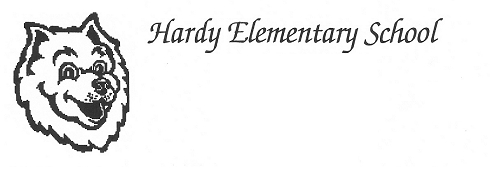 SIP Meeting AgendaFebruary 24, 20168:15 AM Hardy Conference RoomSIP Committee Members:Ann Kruschka, parentHolly Tilton, parent and PTO repJosie Ruhl, parentAmber Menser, ParentMichael Lloyd, TeacherJennifer Brown, TeacherRoberta Shafter, TeacherPeggy Wohlberg, Support StaffCory Heitsch, Principal2016-2017 Facility Brainstorming SessionWhat do we need to consider with a repurposed media center?